附件1唐河县非煤矿山生产安全事故应急处置流程图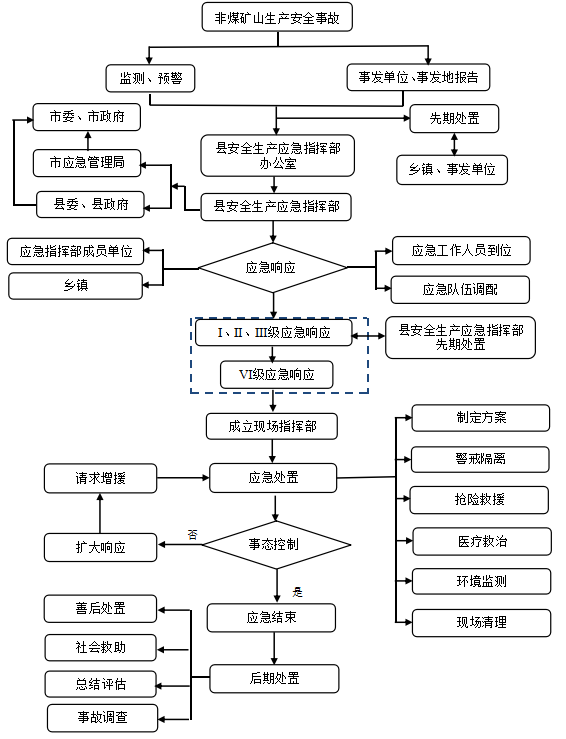 